benefits of swimmingThe Centre for Disease Control has on their website some of the benefits of swimming are: ArthritisWater-based exercise can help people with arthritis improve the use of their arthritic joints without worsening symptoms. People with rheumatoid arthritis have shown more health improvements after swimming in warm water than with other activities. Water-based exercise can also improve the use of affected joints and decrease pain from osteoarthritis. Mental HealthSwimming can improve mood in both men and women. For people with fibromyalgia, swimming can decrease anxiety, and exercise therapy in warm water can decrease depression and improve mood. Older AdultsWater-based exercise can benefit older adults by improving their quality of life and decreasing disability. It can also improve or help maintain the bone health of post-menopausal women. Water-based Exercise Can Benefit EveryoneExercising in water offers many physical and mental health benefits and is a good choice for anyone who wants to be more active. benefits of swimmingThe Centre for Disease Control has on their website some of the benefits of swimming are: ArthritisWater-based exercise can help people with arthritis improve the use of their arthritic joints without worsening symptoms. People with rheumatoid arthritis have shown more health improvements after swimming in warm water than with other activities. Water-based exercise can also improve the use of affected joints and decrease pain from osteoarthritis. Mental HealthSwimming can improve mood in both men and women. For people with fibromyalgia, swimming can decrease anxiety, and exercise therapy in warm water can decrease depression and improve mood. Older AdultsWater-based exercise can benefit older adults by improving their quality of life and decreasing disability. It can also improve or help maintain the bone health of post-menopausal women. Water-based Exercise Can Benefit EveryoneExercising in water offers many physical and mental health benefits and is a good choice for anyone who wants to be more active. 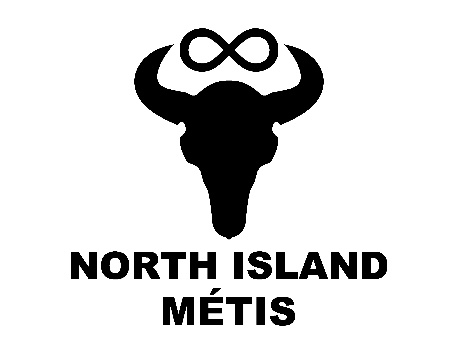 benefits of swimmingThe Centre for Disease Control has on their website some of the benefits of swimming are: ArthritisWater-based exercise can help people with arthritis improve the use of their arthritic joints without worsening symptoms. People with rheumatoid arthritis have shown more health improvements after swimming in warm water than with other activities. Water-based exercise can also improve the use of affected joints and decrease pain from osteoarthritis. Mental HealthSwimming can improve mood in both men and women. For people with fibromyalgia, swimming can decrease anxiety, and exercise therapy in warm water can decrease depression and improve mood. Older AdultsWater-based exercise can benefit older adults by improving their quality of life and decreasing disability. It can also improve or help maintain the bone health of post-menopausal women. Water-based Exercise Can Benefit EveryoneExercising in water offers many physical and mental health benefits and is a good choice for anyone who wants to be more active. benefits of swimmingThe Centre for Disease Control has on their website some of the benefits of swimming are: ArthritisWater-based exercise can help people with arthritis improve the use of their arthritic joints without worsening symptoms. People with rheumatoid arthritis have shown more health improvements after swimming in warm water than with other activities. Water-based exercise can also improve the use of affected joints and decrease pain from osteoarthritis. Mental HealthSwimming can improve mood in both men and women. For people with fibromyalgia, swimming can decrease anxiety, and exercise therapy in warm water can decrease depression and improve mood. Older AdultsWater-based exercise can benefit older adults by improving their quality of life and decreasing disability. It can also improve or help maintain the bone health of post-menopausal women. Water-based Exercise Can Benefit EveryoneExercising in water offers many physical and mental health benefits and is a good choice for anyone who wants to be more active. benefits of swimmingThe Centre for Disease Control has on their website some of the benefits of swimming are: ArthritisWater-based exercise can help people with arthritis improve the use of their arthritic joints without worsening symptoms. People with rheumatoid arthritis have shown more health improvements after swimming in warm water than with other activities. Water-based exercise can also improve the use of affected joints and decrease pain from osteoarthritis. Mental HealthSwimming can improve mood in both men and women. For people with fibromyalgia, swimming can decrease anxiety, and exercise therapy in warm water can decrease depression and improve mood. Older AdultsWater-based exercise can benefit older adults by improving their quality of life and decreasing disability. It can also improve or help maintain the bone health of post-menopausal women. Water-based Exercise Can Benefit EveryoneExercising in water offers many physical and mental health benefits and is a good choice for anyone who wants to be more active. 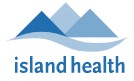 Swimming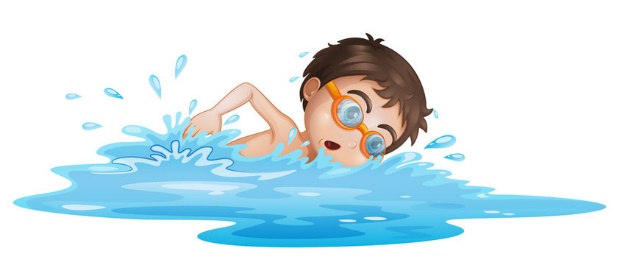 benefits of swimmingThe Centre for Disease Control has on their website some of the benefits of swimming are: ArthritisWater-based exercise can help people with arthritis improve the use of their arthritic joints without worsening symptoms. People with rheumatoid arthritis have shown more health improvements after swimming in warm water than with other activities. Water-based exercise can also improve the use of affected joints and decrease pain from osteoarthritis. Mental HealthSwimming can improve mood in both men and women. For people with fibromyalgia, swimming can decrease anxiety, and exercise therapy in warm water can decrease depression and improve mood. Older AdultsWater-based exercise can benefit older adults by improving their quality of life and decreasing disability. It can also improve or help maintain the bone health of post-menopausal women. Water-based Exercise Can Benefit EveryoneExercising in water offers many physical and mental health benefits and is a good choice for anyone who wants to be more active. 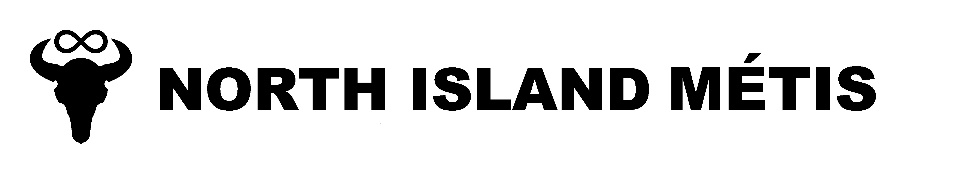 York boatThe York Boats, named after York Factory, were built by Métis working for William Sinclair.  York Boats date back to as early as 1746. The York Boats quickly replaced canoes, due to the fact that they could carry a much higher weight limit – this meant more money.  The boats were able to carry more than three times the amount of weight (up to 6000lbs) while still requiring the same number of crew members.  Originally the boats started out at 13 meters in length, but they did end up with three different sized vessels as time went on.  The crew consisted of six rowers, a helmsman (who called out instructions) and someone who steered the boat. For long voyages from the south, each boat would carry one specific item.  The boats would then travel together as one large convoy on their way back to their settlement.southern michifSwimming – pimaatakaakWater – di looFun – mochikihtowSplash – kwaashkwaypinamihk dilooExercise – shayshaawiiFur – li pwel daanimoosing - nakamoo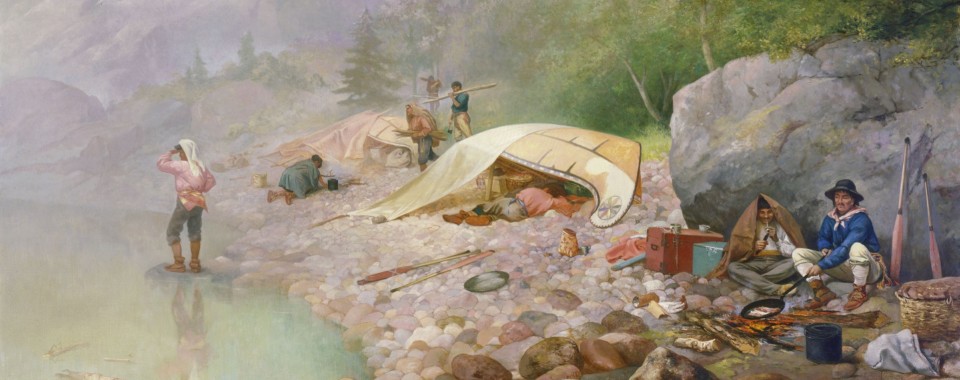 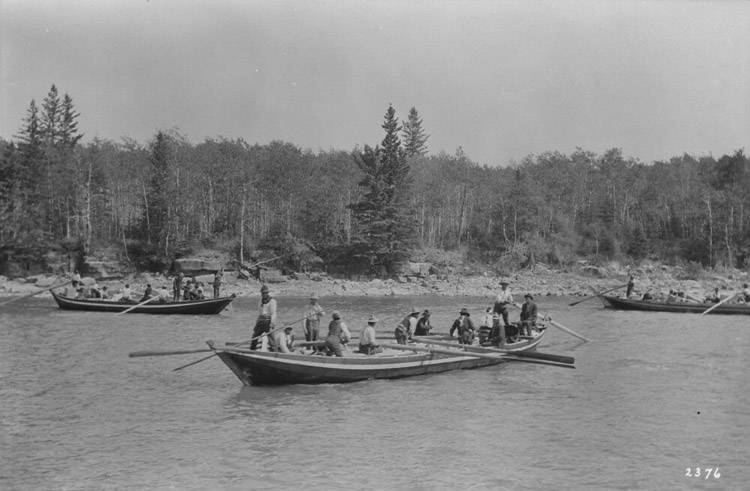 York boatThe York Boats, named after York Factory, were built by Métis working for William Sinclair.  York Boats date back to as early as 1746. The York Boats quickly replaced canoes, due to the fact that they could carry a much higher weight limit – this meant more money.  The boats were able to carry more than three times the amount of weight (up to 6000lbs) while still requiring the same number of crew members.  Originally the boats started out at 13 meters in length, but they did end up with three different sized vessels as time went on.  The crew consisted of six rowers, a helmsman (who called out instructions) and someone who steered the boat. For long voyages from the south, each boat would carry one specific item.  The boats would then travel together as one large convoy on their way back to their settlement.southern michifSwimming – pimaatakaakWater – di looFun – mochikihtowSplash – kwaashkwaypinamihk dilooExercise – shayshaawiiFur – li pwel daanimoosing - nakamooYork boatThe York Boats, named after York Factory, were built by Métis working for William Sinclair.  York Boats date back to as early as 1746. The York Boats quickly replaced canoes, due to the fact that they could carry a much higher weight limit – this meant more money.  The boats were able to carry more than three times the amount of weight (up to 6000lbs) while still requiring the same number of crew members.  Originally the boats started out at 13 meters in length, but they did end up with three different sized vessels as time went on.  The crew consisted of six rowers, a helmsman (who called out instructions) and someone who steered the boat. For long voyages from the south, each boat would carry one specific item.  The boats would then travel together as one large convoy on their way back to their settlement.southern michifSwimming – pimaatakaakWater – di looFun – mochikihtowSplash – kwaashkwaypinamihk dilooExercise – shayshaawiiFur – li pwel daanimoosing - nakamooVoyageur facts Voyageurs would travel for 16 hours a day They would often trek 3,600km over 70-85 daysPortaging a York Boat would require the use of log rollers going over rocks, through swamps and up 350 metre inclinesVoyageurs would sing all day to keep pace with their paddlingDrowning was common, along with broken limbs, compressed spine, hernias, and rheumatism.Time would be measured by the number of songs sung and pipe breaks, where they would stop paddling every hour or so for a couple minutes to smoke a pipe.Voyageurs were expected to be able to carry a minimum of two 90lb bundles at a time, some could carry up to seven!